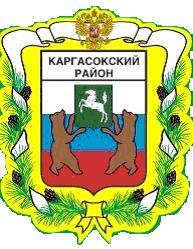 МУНИЦИПАЛЬНОЕ ОБРАЗОВАНИЕ «Каргасокский район»ТОМСКАЯ ОБЛАСТЬАДМИНИСТРАЦИЯ КАРГАСОКСКОГО РАЙОНАПОСТАНОВЛЕНИЕ30.10.2020                                                                                                            № 221с. КаргасокВ соответствии со статьей 86 Бюджетного кодекса Российской Федерации, в целях реализации подпрограммы 1. Развитие субъектов малого и среднего предпринимательства, поддержка сельского хозяйства муниципальной программы «Создание условий для устойчивого экономического развития муниципального образования «Каргасокский район», утвержденной постановлением Администрации Каргасокского района от 27.11.2015 № 193 «Об утверждении муниципальной программы «Создание условий для устойчивого экономического развития муниципального образования «Каргасокский район»Администрация Каргасокского района постановляет:1. Установить расходное обязательство муниципального образования «Каргасокский район» на 2020 год в размере 906 000 (Девятьсот шесть тысяч) рублей 00 копеек на компенсацию расходов за электроэнергию предприятиям рыбохозяйственного комплекса.2. Финансовое обеспечение расходных обязательств осуществлять за счет:- средств бюджета муниципального образования «Каргасокский район», предусмотренных на эти цели, в размере 272 000 (Двести семьдесят две тысячи) рублей 00 копеек;- средств субсидии, передаваемой из бюджета Томской области бюджету муниципального образования «Каргасокский район» на эти цели, в размере 634 000 (Шестьсот тридцать четыре тысячи) рублей 00 копеек.3. Определить уполномоченным органом по исполнению расходных обязательств, указанных в пункте 1 настоящего распоряжения, Администрацию Каргасокского района.4. Администрации Каргасокского района:1) обеспечить эффективное и рациональное использование финансовых средств, предусмотренных расходными обязательствами;2) не допускать нецелевое расходование финансовых средств, предусмотренных расходным обязательством;3) представлять в Департамент охотничьего и рыбного хозяйства Томской области информацию и отчетность о расходовании финансовых средств, указанных в пункте 1 настоящего постановления, по формам и в сроки, установленные соглашением о предоставлении из областного бюджета субсидии бюджету муниципального образования «Каргасокский район» на компенсацию расходов за электроэнергию предприятиям рыбохозяйственного комплекса.4. Настоящее постановление вступает в силу со дня официального опубликования (обнародования) в порядке, предусмотренном Уставом муниципального образования «Каргасокский район».Глава Каргасокского района                                                                А.П. АщеуловА.В. Молчанова8(38253)23483Об установлении расходного обязательства муниципального образования «Каргасокский район» на 2020 год